. Харків, вул..Новопрудна,1, http://dnz279.klasna.com, dnz279@kharkivosvita.net.ua НАКАЗвід   29.08.2014                                                                                             № 35-агПро проведення тарифікаціїпедагогічних працівників  дошкільного навчального закладу №279на 2014/2015 навчальний рік На виконання Інструкції про порядок обчислення заробітної плати працівників освіти від 15.04.1993 № 102, затвердженої наказом Міністерства освіти України, згідно наказу управління освіти адміністрації Дзержинського району Харківської міської ради від 20.08.2014, №27-а «Про проведення тарифікації педагогічних працівників навчальних Дзержинського районуна 2014/2015 навчальний рік», з метою організації якісного навчально-виховного процесу у 2014/2015 навчальному році та для проведення тарифікації вихователів та інших педагогічних працівників дошкільного навчального закладу станом на 1 вересня 2014рокуНАКАЗУЮ:Створити в дошкільному навчальному закладі тарифікаційну комісію на 2014/2015 н.р. у складі:                  Голова комісії  - Коротун О.М. - завідувач ДНЗ,                  Члени комісії –   Кучма Г.Є. - голова ПК ДНЗ,                                               Добровольська Ю.Г.- практичний психолог,                                              Виходцева І.К. – вихователь,                                              спільно з бухгалтером централізованої бухгалтерії УОА по узгодженню з головним бухгалтером Удовенко С.П. – Соломахою В.В.                                                                               До 5 вересня 2014 рокуТарифікацію провести з 5 по 12 вересня 2014 року.Практичному психологу Добровольській Ю.Г.:              3.1. Переглянути особові справи педагогічних працівників ДНЗ, при необхідності доукомплектувати їх документами, завести на всіх працівників особові картки обліку педагогічного стажу.До 5 вересня 2014 року              3.2.Ознайомити кожного педагогічного працівника з його навантаженням під підпис.До 01 вересня 2014 р.                      3.3.Надати тарифікаційні матеріали до централізованої   бухгалтерії управління освіти.За затвердженим графіком5. Контроль за виконанням даного наказу залишаю за собою.Завідувач КЗ «ДНЗ № 279» _____________ О.М. КоротунЗ наказом ознайомлені: Кучма Г.Є. 							 ДобровольськаЮ.Г.  Виходцева І.К.                                                                             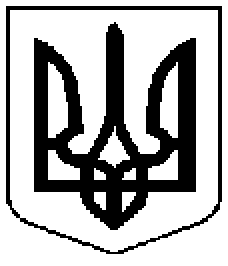 Комунальний заклад  	           Коммунальное  учреждение      «Дошкільний                            «Дошкольное        навчальний                                 учебное            заклад                                    учреждение   (ясла-садок) № 279                    (ясли-сад) №279      Харківської                           Харьковского городского      міської ради»                                  совета»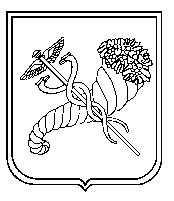 